Вкусная артикуляционная зарядкаЧтобы ребёнок правильно произносил звуки, его губы и язык должны быть сильными, а движения точными.  Бытует мнение, что артикуляционная гимнастика – это не столь важное, несерьёзное, порой даже скучное занятие, которым можно и не заниматься. Как же выполнять артикуляционную гимнастику дома, чтобы ребенку она была интересна?  Мы вам  отвечаем – весело и с удовольствием. Для этого, в дополнение к общепринятым артикуляционным упражнениям, предлагаем Вам нетрадиционные упражнения, которые носят игровой характер и вызывают положительные эмоции у детей.Важно!Как подсластить жизнь нашим маленьким страдальцам, которые имеют дефекты речи и не хотят делать артикуляционную гимнастику?Заставлять и ругать не стоит, потому что знания и навыки, полученные на негативе,  плохо закрепляются и мало используются на практике, поэтому переходим к сладким процедурам. Можно использовать любые сладости и вкусности, которые есть в наличии, главное, чтобы у ребенка не было аллергии. (Ягоды, кусочки фруктов свежих и сухих, цукаты, готовые завтраки, соломку, съедобные палочки, посыпку, варенье, джем, мармелад — все то, что есть дома и не отвергается малышом.)Пользу речевой гимнастики хорошо понимают взрослые. Но далеко не каждый ребёнок соглашается сесть перед зеркалом и выполнять однообразные монотонные движения губами и языком.Для этого изобретательные логопеды придумали занимательные артикуляционные упражнения, которые детишки будут выполнять с радостью, так как при их выполнении используются вкусняшки.Зарядка с сушками 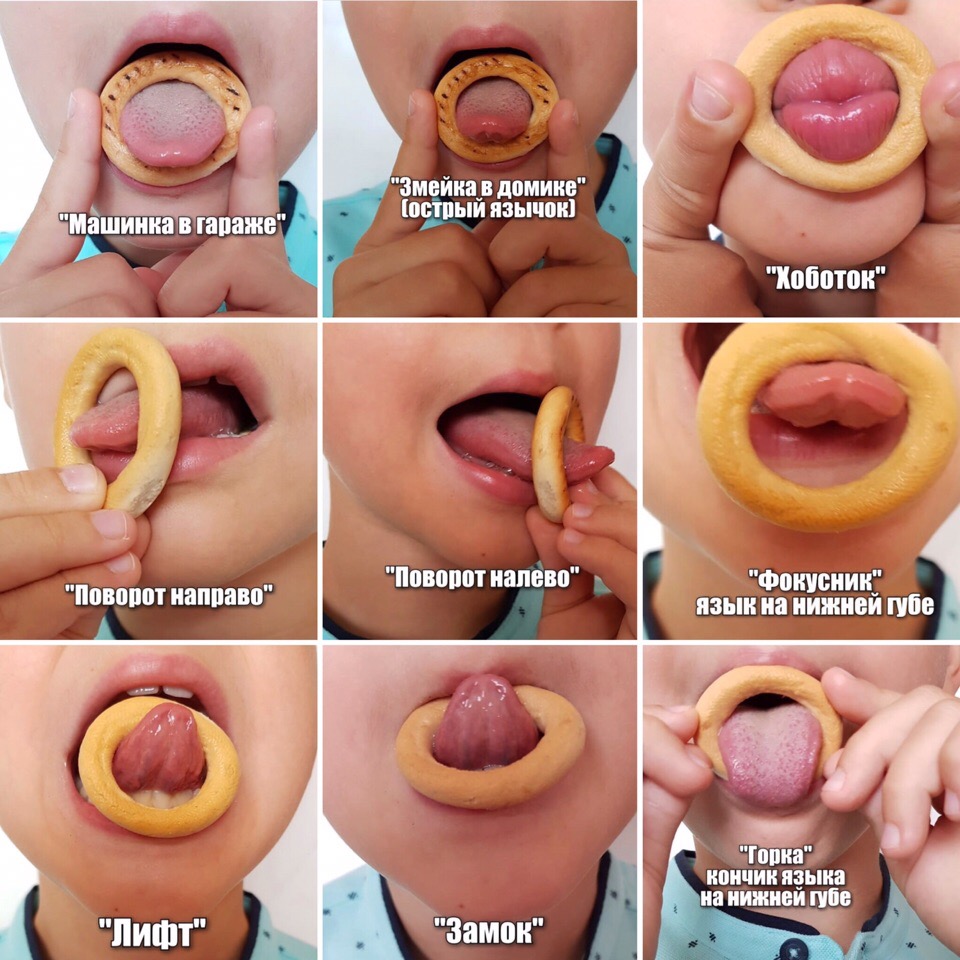 Для этих упражнений запасёмся сушками или баранками разных размеров и формы.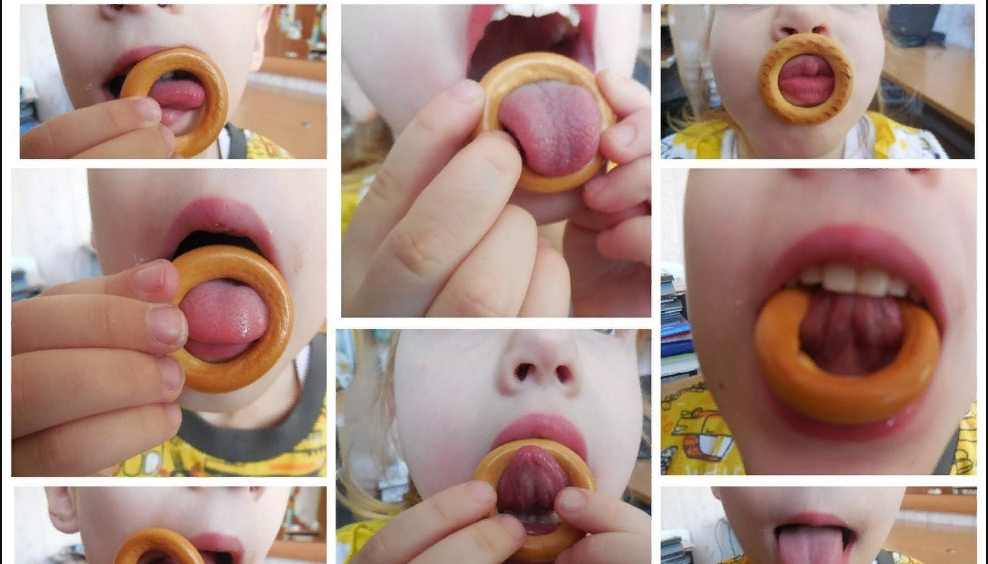 10 «вкусных» артикуляционных упражненийУпражнение 1Малыш высовывает язык изо рта и удерживает на нём соломку, сколько сможет.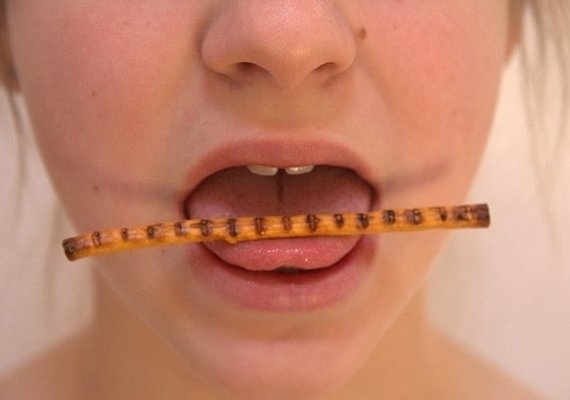 Упражнение 2Ребёнок втягивает мармеладного червячка в рот через вытянутые хоботком губы.Упражнение 3Необходимо один конец такой же мармеладки сжать губами, а другой конец натянуть рукой. Задача ребёнка -  постараться подольше удерживать мармеладку губами.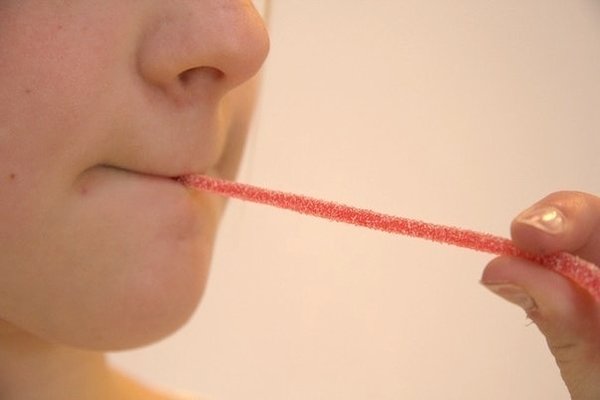 Упражнение 4Пусть малыш откроет рот и постарается удерживать соломку вдоль по средней линии языка. Можно прижать соломку к верхним зубам, не закрывая рта.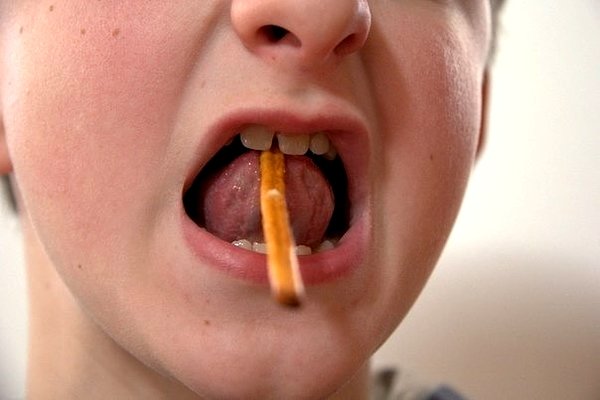 Упражнение 5Ребёнок должен держать соломку над верхней губой языком. Можно обыграть: «Появились усики!»Упражнение 6И снова изображаем усы. Ребёнку нужно удержать соломку между верхней губой и носом.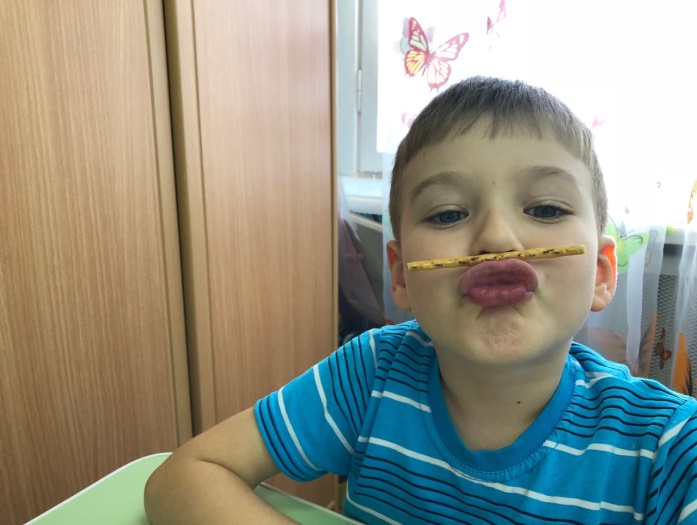 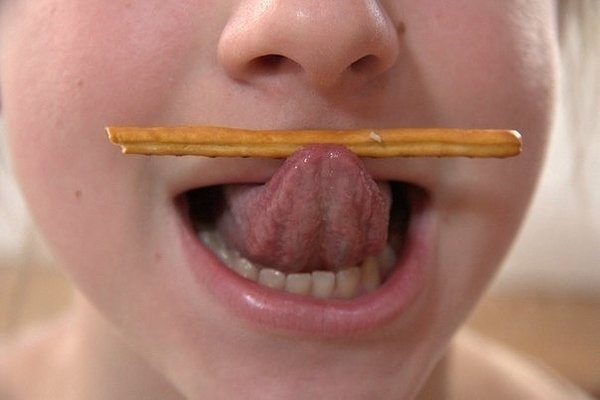 Упражнение 7Упражнение немного посложнее. Удерживаем соломку, прижимая её языком к нижним зубам. Соломинка должна быть почти в вертикальном положении.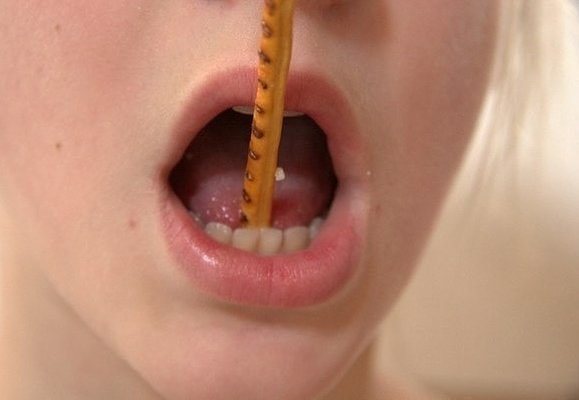 Упражнение 8Язык держим в форме чашечки. Внутри «чашечки» держим конфетку-драже.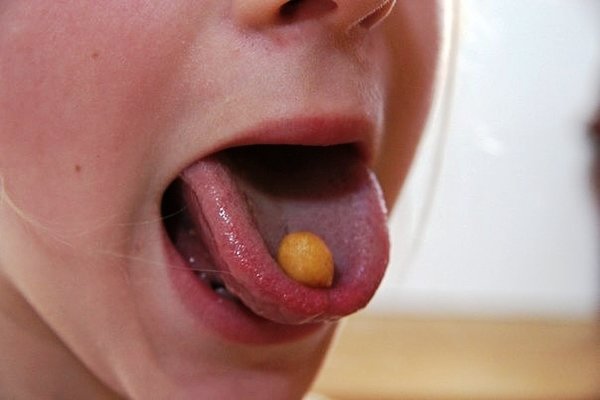 Упражнение 9Облизывать Чупа-чупс или другую конфету на палочке. Положение конфеты периодически меняем: держим её сверху, снизу, с одной и другой стороны. Главное, чтобы язык смог дотянуться до неё.Начинать лучше с конфеты большего размера. Так как сначала легче выполнять движения с большой амплитудой, затем берём конфетки поменьше.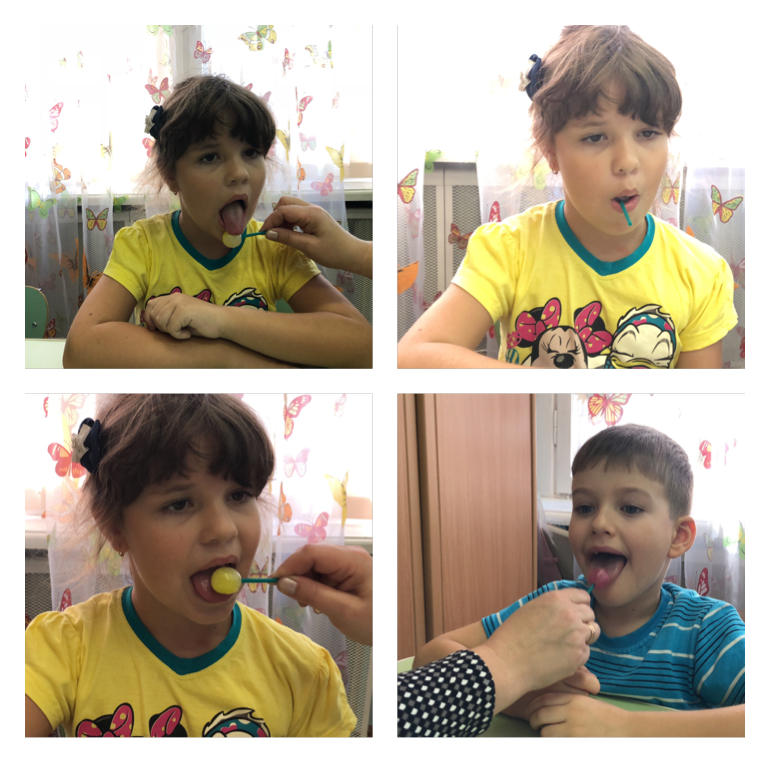 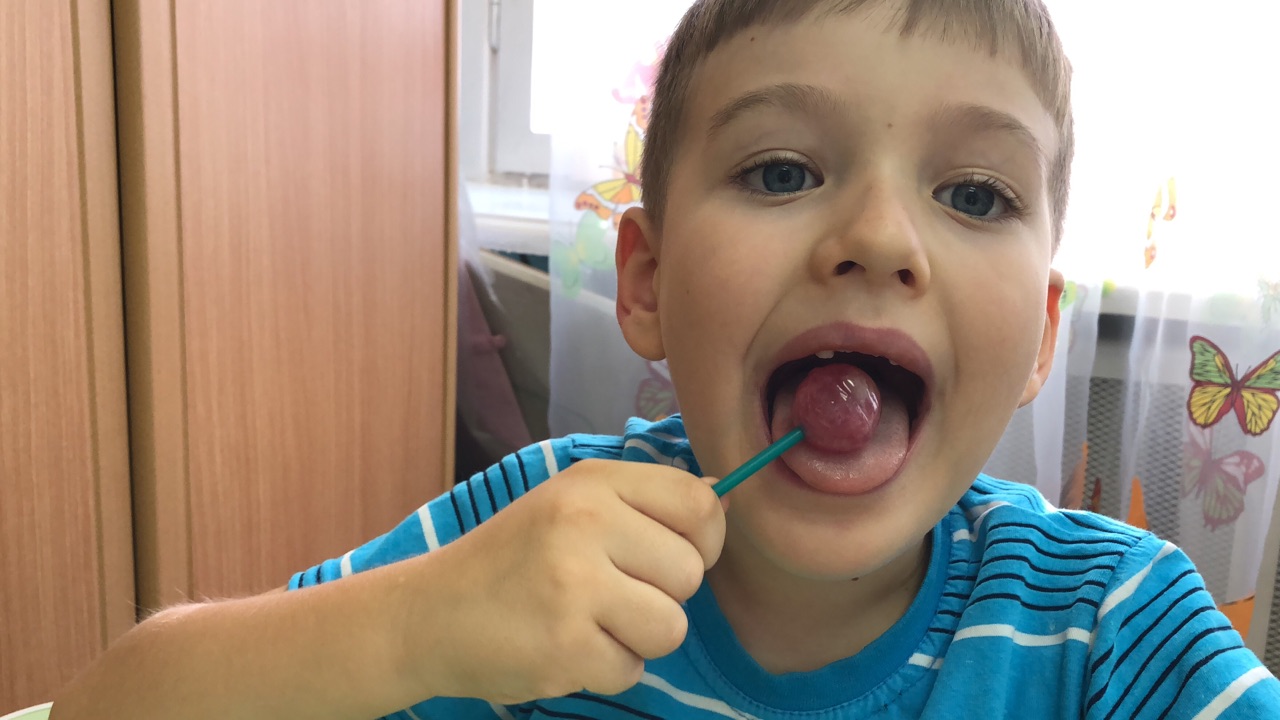 Упражнение 10Намазываем верхнюю губу сиропом, мёдом или вареньем. Предлагаем малышу широким краем языка облизать губку, выполняя движение сверху вниз.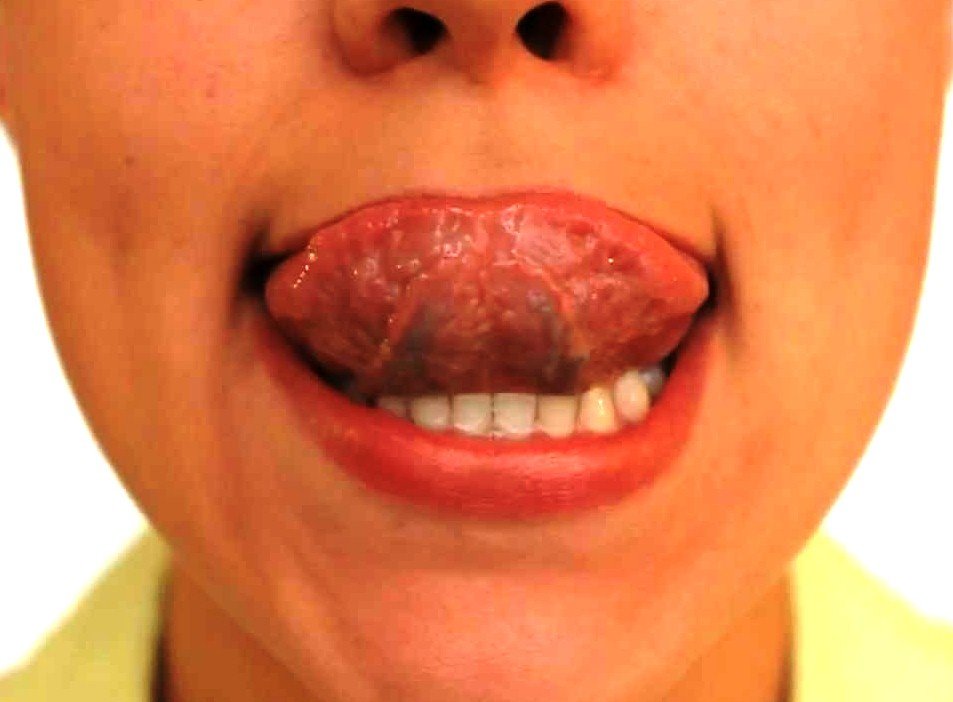 Зарядка с печеньем, сухариками…..Для этих упражнений запасёмся печеньками, сухариками, кукурузными хлопьями   разных размеров, формы, ребристые, плетёные…...«Красивое печенье» - Посчитать напряженным кончиком языка ребрышки на фигурном печенье.«Тьфу» - На тарелке лежат крошки. Ребёнок губами берёт с тарелки крошку, удерживает её между губ и сплёвывает обратно – тьфу.«Бусинки» - Кладём на тарелку крупные крошки печенья или маленькие круглые конфетки. Просим малыша губами собрать их, представив себе, что он собирает рассыпанные бусинки. Или просим губами перенести «бусинки» с одной тарелки на другую.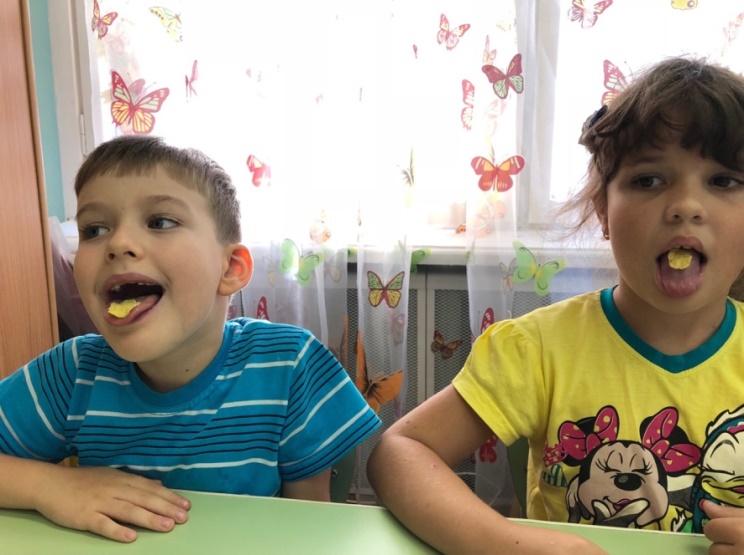 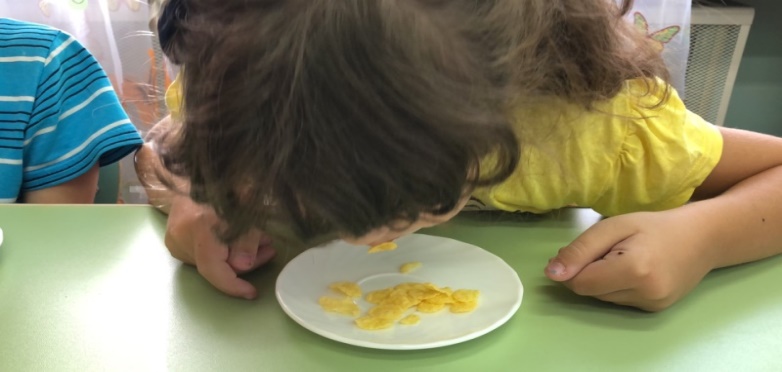 Крошим на тарелочку кусочки, оттуда малыш кончиком языка должен их «склевать».Покусать печеньку/сухарик губами или зубами, вводя их в рот и вытаскивая.Положить крошку на кончик языка и сдуть.Проводить кончиком языка и боковыми краями по шершавой поверхности сухарика или печенья.Построить домик/шалашик из печенья и сдуть его, задуть в домик ватку, сдуть с домика.Ребёнок зажимает сомкнутыми губами печенье и пытается удержать, когда его тянут.«Ах, как вкусно» - Посыпаем липкую тарелку мелкими крошками хлеба, сухарей, печенья, сахара, леденцов и, просим ребёнка облизать поверхность тарелки.«Рыбалка» - Посыпаем липкую тарелку более крупными крошками. Предлагаем ребёнку поймать рыбку, язык – это удочка, а крошки – это рыбки. Нужно широко открыть рот, высовывать язык иголочкой и дотронуться до крошки так, чтоб она прилипла к кончику языка. Выполнять нужно быстро и чётко.Яблоко, виноград, …..«Сладкий футбол» - Перекатить во рту от одной щеки к другой крупную виноградинку,  грецкий орех, сухарик, кусочек сахара, крупную круглую карамельку, крошки печенья, шоколада, изюм, цукаты и т.д. «Попади в блюдце» - Сплевывание с кончика языка изюма, гороха, кукурузы и т.д.«Яблочко» - Ребёнку кладём кусочек яблочка за щеку и просим языком вытащить его оттуда. Тоже производят с другой щекой. Или положить ягодку, изюм и перекатывать его из щеки в щеку. Либо просто пытаться выковырять изо рта, если движения ограничены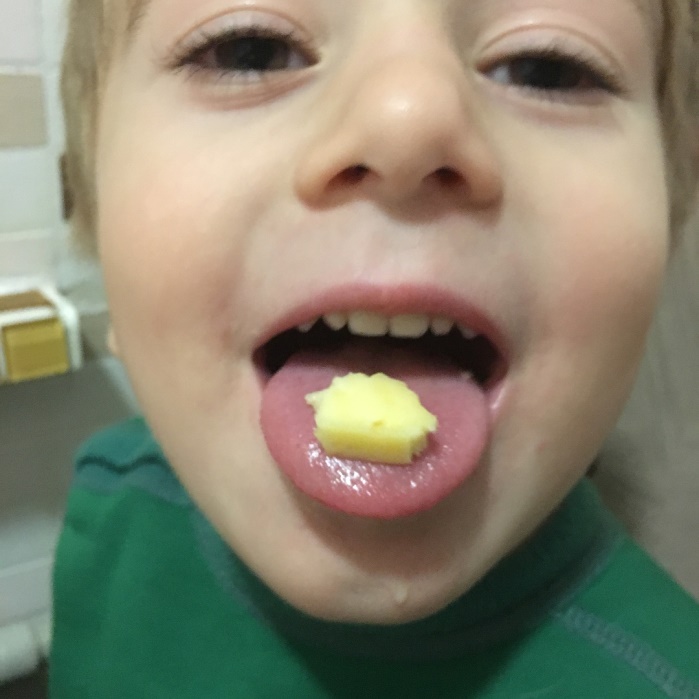 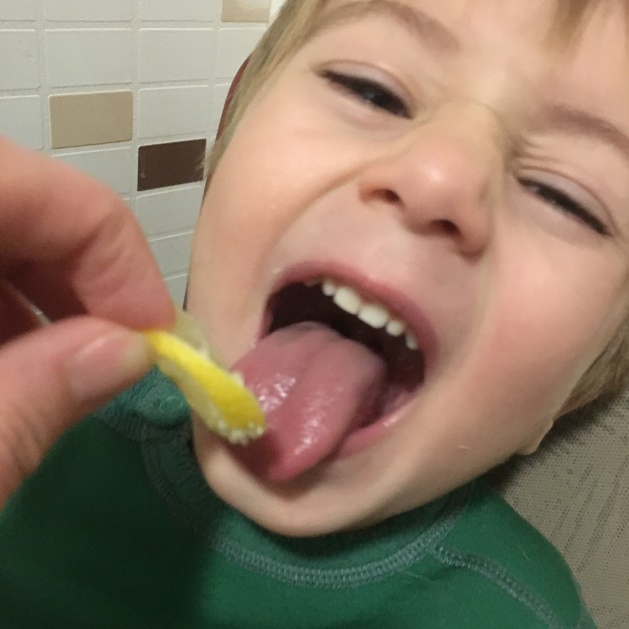 Варенье, сметана, сгущёнка,…..Облизывать варенье, мёд, сгущенку (или другой продукт, который не противопоказан ребёнку) с печенья, с сухаря, с блюдца, с мерных ложечек и т.д.Намазать губы чем-нибудь сладким и пусть ребенок слизывает языком.Также можно слизывать с тарелки языком мед, варенье, сметану, сгущенку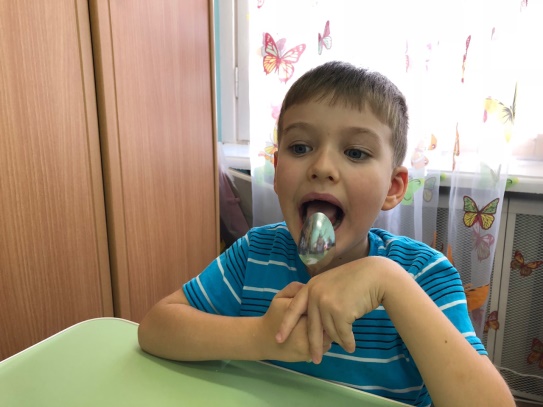 Очень полезно……Полоскание горла поэтапно: минеральной водой, жидким киселём, кефиром, густым киселём.Жуём твёрдую пищу:Грызём, жуём, глотаем - морковку.Грызём  - сухари,               - баранки,                - сушки.Жуём мясо.Кто у нас любит все вкусное и сладкое?  К чьему сердцу лежит путь через желудок?  И это совсем не мужчины, а наши любимые и дорогие детки (хотя мужчины тоже порой ведут себя как дети и любят покушать вкусно и сладко). Им показана сладкая и вкусная гимнастика для язычка. Выполняем зарядку – весело и с удовольствием! 